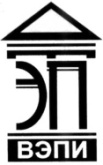 Автономная некоммерческая образовательная организациявысшего образования«Воронежский экономико-правовой институт»(АНОО ВО «ВЭПИ»)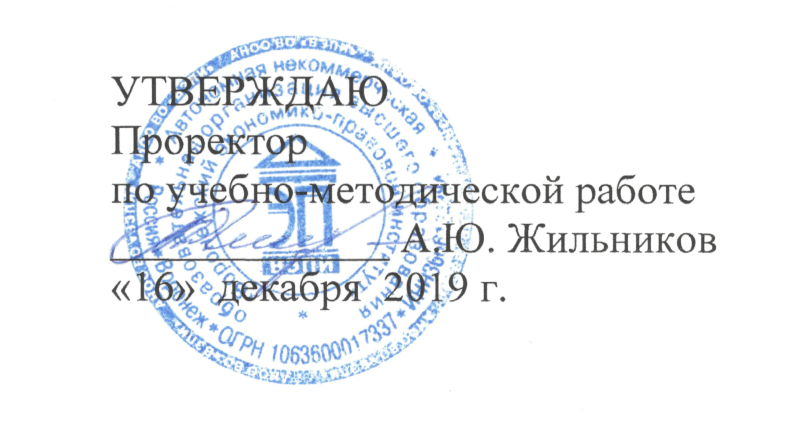 КАФЕДРА УГОЛОВНОГО ПРАВА И КРИМИНОЛОГИИФОНД ОЦЕНОЧНЫХ СРЕДСТВдля текущего контроля успеваемости и промежуточной аттестациипо дисциплине (модулю)Особенности квалификации преступлений в сфере экономической деятельности(наименование дисциплины)Направление подготовки 	40.04.01 Юриспруденция		(код и наименование направления подготовки)Направленность (профиль) 	Правоохранительная		(наименование направленности (профиля))Квалификация выпускника 	Магистр		(наименование квалификации)Форма обучения 	Очная, заочная		(очная, очно-заочная, заочная)Воронеж2019Фонд оценочных средств для текущего контроля успеваемости и промежуточной аттестации по дисциплине «Особенности квалификации преступлений в сфере экономической деятельности» является составной частью основной профессиональной образовательной программы – образовательной программы высшего образования по направлению подготовки 40.04.01 Юриспруденция (направленность (профиль) Правоохранительная) и соответствует требованиям Федерального государственного образовательного стандарта высшего профессионального образования по направлению подготовки 030900 Юриспруденция (квалификация (степень) «магистр»). Фонд оценочных средств для текущего контроля успеваемости и промежуточной аттестации обсужден и одобрен на заседании кафедры уголовного права и криминологии.Протокол от «13»   ноября   2019 г. № 2Составитель: доктор юридических наук,доцент, доцент кафедры Уголовногоправа и криминологииАНОО ВО «Воронежский экономико-правовой институт»                                              И.А. Ефремова                              Рецензенты: кандидат юридических наук,доцент кафедры Уголовного процесса и криминалистики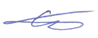 АНОО ВО «Воронежский экономико-правовой институт»                                             А.Н. Богомолов                              кандидат юридических наук,доцент кафедры	Гуманитарных дисциплин, гражданского и уголовного права ФГБОУ ВО Воронежский ГАУ                                                                       П.А. ЛуценкоСодержаниеРаздел 1. Примерный перечень оценочных средств и формы их представления в фонде оценочных средств 	4Раздел 2. Оценочные средства для текущего контроля успеваемости	8Раздел 3. Оценочные средства для промежуточной аттестации 	28Раздел 1. Примерный перечень оценочных средств и формы их представления в фонде оценочных средств Раздел 2. Оценочные средства для текущего контроля успеваемостиТема 1. Понятие, общая характеристика и система преступлений в сфере экономической деятельности.Устный опрос, обсуждение доклада, презентация: - устные выступления обучающихся по контрольным вопросам практического занятия направлены на формирование умения квалифицированно применять  и реализовывать нормы права в области профессиональной деятельности по квалификации преступлений экономической направленности. Устные выступления должны быть компактными и вразумительными, без неоправданных отступлений и рассуждений. Обучающийся должен излагать (не читать) материал выступления свободно. Необходимо концентрировать свое внимание на том, что выступление должно быть обращено к аудитории, а не к преподавателю, т.к. это значимый аспект профессиональных компетенций юриста;- примерные этапы работы над докладом: формулирование темы, подбор и изучение основных источников по теме (как правило, не менее 10), составление библиографии, обработка и систематизация информации, разработка плана, написание доклада, публичное выступление с результатами исследования.- рекомендуемый объем доклада – 2-3 страницы;- выступление с докладом продолжается в течение 5-7 минут по плану;- перед презентацией необходимо поставить перед обучаемыми несколько (3-5) ключевых вопросов. Можно останавливать презентацию на заранее намеченных позициях и проводить дискуссию. По окончании презентации необходимо обязательно совместно с обучающимися подвести итоги и озвучить извлеченные выводы.Вопросы для устного опроса:1. Понятие преступлений в сфере экономической деятельности. 2.Общая характеристика преступлений в сфере экономической деятельности. 3. Система и виды преступлений в сфере экономической деятельности.4. Классификация этих преступлений на определенные группы в зависимости от непосредственного объема.5.Особенности квалифицированного применения нормативных правовых актов в конкретных сферах экономической деятельности.Темы докладов:1.	История развития уголовного законодательства, предусматривающего ответственность за преступления в сфере экономической деятельности.2.	Сравнительная характеристика российского и зарубежных уголовных законодательств, предусматривающих ответственность за преступления в сфере экономической деятельности.3.	Влияние института неоконченного преступления на квалификацию преступлений в сфере экономической деятельности.4. Назовите основные правовые институты в области профессиональной деятельности по квалификации преступлений экономической направленности.Темы презентаций.1.Общая характеристика преступлений в сфере экономической деятельностиТема 2. Преступления, посягающие на установленный порядок осуществления предпринимательской и иной экономической деятельностиУстный опрос, обсуждение доклада, разбор конкретных ситуаций, дискуссия, групповые дискуссии и проекты:- устные выступления обучающихся по контрольным вопросам практического занятия направлены на формирование умения квалифицированно выполнять должностные обязанности  по обеспечению законности и правопорядка, безопасности личности, общества, государства в процессе квалификации преступлений экономической направленности. Устные выступления должны быть компактными и вразумительными, без неоправданных отступлений и рассуждений. Обучающийся должен излагать (не читать) материал выступления свободно. Необходимо концентрировать свое внимание на том, что выступление должно быть обращено к аудитории, а не к преподавателю, т.к. это значимый аспект профессиональных компетенций юриста;- примерные этапы работы над докладом: формулирование темы, подбор и изучение основных источников по теме (как правило, не менее 10), составление библиографии, обработка и систематизация информации, разработка плана, написание доклада; публичное выступление с результатами исследования;- рекомендуемый объем доклада – 2-3 страницы;- выступление с докладом продолжается в течение 5-7 минут по плану;- обучающемуся необходимо ответит на поставленные в задаче вопросы, на основе анализа рекомендуемых нормативных правовых актов. При устном разборе решения задачи обучающийся должен аргументировать свой вариант ответа со ссылками на действующие правовые нормы, акты судов, материалы правоприменительной практики;- дискуссии проводятся по перечню вопросов по указанным темам дисциплины, которые являются предметом обсуждения. Перечни вопросов доводятся до сведения обучающихся за несколько дней до занятия, путем отправки перечня по электронной почте, на адреса учебных групп. Перечни вопросов находятся в хранилище учебно-методических материалов, у преподавателя. Для дискуссий преподаватель привлекает нескольких обучающихся. Цель состоит в том, чтобы научиться анализировать правовые проблемы, рассуждать по аналогии, критически оценивать свои собственные и чужие аргументы, осознавая и понимая характер влияния закона на тех, на кого он распространяется. Участники дискуссии должны формулировать, развивать и отстаивать позиции, которые сначала могут быть интуитивно определены и поэтому несовершенны.- в дискуссии выделяют следующие основные фазы. 1) ориентировка, 2) оценка, 3) завершающая фаза.Этим фазам соответствуют следующие шаги: определение цели и темы дискуссии (ориентировка); сбор информации (знаний, суждений, мнений, новых идей, предложений всех участников дискуссии) по обсуждаемой проблеме - сбор альтернатив (вариантов решения проблем); упорядочение, обоснование и совместная оценка полученной в ходе обсуждения информации - уяснение, анализ и выбор решения из набора имеющихся, появившихся в ходе обсуждения альтернатив; подведение итогов дискуссии: сопоставление целей дискуссии с полученными результатамиВопросы для устного опроса:1. Понятие воспрепятствования законной предпринимательской деятельности и его формы.2. Понятие незаконного предпринимательства.3. Понятие незаконной банковской деятельности.4. Понятие монополистических действий, способы их совершения.5. Понятие ограничения, недопущения и устранение конкуренции.6. Понятие и содержание состава незаконное использование товарного знака.7. Понятие и анализ состава нарушение правил изготовления и использования государственных пробирных клейм.8. Понятие легализации (отмывания) денежных средств или иного имущества.9. Характеристика видов данных преступлений. Предмет преступления.10. Понятие финансовых операций и других сделок с денежными средствами или иным имуществом.11. Анализ состава приобретения или сбыта имущества, заведомо добытого преступным путем.Темы докладов:1. Незаконное получение и разглашение сведений, составляющих коммерческую, налоговую или банковскую тайну.2. Оказание противоправного влияния на результат официального спортивного соревнования или зрелищного коммерческого конкурса.3. Отграничение принуждения к совершению сделки или к отказу от её совершения от вымогательства.4. Охарактеризуйте нормы материального и процессуального права в профессиональной деятельности посягающие на установленный порядок осуществления предпринимательской деятельности. Разбор конкретных ситуаций:1. Шарипова систематически занималась осуществлением торговых сделок без регистрации в установленном порядке своей предпринимательской деятельности в целях получения дохода. За эти действия она была подвергнута штрафу в административном порядке.В том же году Шарипова вновь была задержана на центральном рынке, где продавала крупную партию детской одежды. При этом у нее вновь не оказалось регистрационных документов на право занятия такой деятельностью. Решите вопрос об ответственности Шариповой, если извлеченный ею доход составил 270 тыс. рублей.Квалифицируйте ее действия. Дайте юридический анализ содеянного.2. Руководитель фирмы «Красное солнышко» Поляков поручил сотруднику этой фирмы Лукину внедриться (т.е. временно устроиться на работу) в конкурирующую фирму «Волжский утес» и выяснить перспективные планы производственной деятельности этой фирмы, а также заполучить документацию по технологии изготовления пользующегося особым спросом у населения электроприбора. Лукин по рекомендациям авторитетных предпринимателей области был принят на работу в фирму «Волжский утес», быстро выяснил все коммерческие тайны ее руководства и передал их Полякову, за что получил крупное денежное вознаграждение. Фирма «Красное солнышко» воспользовалась полученной информацией о деятельности конкурирующей фирмы, организовала производство аналогичной продукции и ее peaлизацию, предприняла другие меры по совершенствованию своего производства, чем нанесла престижу конкурирующей фирмы непоправимый ущерб. Решите вопрос об ответственности указанных лиц.Вопросы дискуссии:Предупреждение преступлений против установленного порядка осуществления предпринимательской и иной экономической деятельности.Групповые дискуссии и проектыКлассификация преступлений в сфере экономической; деятельности и проблемы построения главы 22 УК РФТема 3. Преступления против интересов кредиторов и порядка реализации имущественных прав юридических и физических лицУстный опрос, обсуждение доклада, разбор конкретных ситуаций, работа в малых группах:- устные выступления обучающихся по контрольным вопросам практического занятия направлены на формирование умения квалифицированно применять нормативные правовые акты в процессе квалификации коррупционных преступлений, выполнять должностные обязанности  по выявлению, оценке и содействия пресечению коррупционного поведения, в том числе в процессе квалификации экономической направленности. Устные выступления должны быть компактными и вразумительными, без неоправданных отступлений и рассуждений. Обучающийся должен излагать (не читать) материал выступления свободно. Необходимо концентрировать свое внимание на том, что выступление должно быть обращено к аудитории, а не к преподавателю, т.к. это значимый аспект профессиональных компетенций юриста;- примерные этапы работы над докладом: формулирование темы, подбор и изучение основных источников по теме (как правило, не менее 10), составление библиографии, обработка и систематизация информации, разработка плана, написание доклада, публичное выступление с результатами исследования.- рекомендуемый объем доклада – 2-3 страницы;- выступление с докладом продолжается в течение 5-7 минут по плану;- обучающемуся необходимо ответит на поставленные в задаче вопросы, на основе анализа рекомендуемых нормативных правовых актов. При устном разборе решения задачи обучающийся должен аргументировать свой вариант ответа со ссылками на действующие правовые нормы, акты судов, материалы правоприменительной практики;- подбор практического задания, должен отвечать следующим критериям: является практическим и полезным для учащихся; вызывает интерес у учащихся; максимально служит целям обучения. Группа обучающихся делится на несколько малых групп. Количество групп определяется числом заданий, которые будут обсуждаться в процессе занятия. Вопросы для устного опроса:1. Характеристика состава незаконное получение кредита.2.Понятие злостного уклонения от погашения кредиторской задолженности.3.Понятие и анализ составов преступлений за преднамеренное, фиктивное банкротство и неправомерные действия при банкротстве.4.Охарактеризуйте нормы права в области профессиональной деятельности по квалификации преступлений экономической направленности.Темы докладов:1. Особенности объективной стороны незаконного получения кредита и характер общественно-опасных последствий.2. Момент окончания преступления при злостном уклонении кредиторской задолженности и при злостном уклонении от оплаты ценных бумаг.3. Условия наступления уголовной ответственности за неправомерное удовлетворение имущественных требований отдельных кредиторов руководителем или собственником организации должника или индивидуальным предпринимателем и принятие имущественного удовлетворения кредитором.Разбор конкретных ситуаций:1. Мухин подготовил необходимые документы для создания малого предприятия по изготовлению кухонной мебели, зарегистрировал его в установленном порядке, не имея намерения производить мебель. Используя имеющиеся у него документы и подкуп, он получил в коммерческом банке под высокую учетную ставку крупный кредит (4 млн. руб.), после чего объявил о ликвидации предприятия и скрылся.Решите вопрос об ответственности Мухина. Квалифицируйте его действия.2. Гурьянов, председатель правления кооператива сделал в соответствующие государственные органы и своим кредиторам заведомо ложное заявление об экономической невозможности исполнения своих обязательств перед кредиторами в целях направления утаиваемых средств на осуществление хозяйственной операции.Квалифицируйте содеянное Гурьяновым. Покажите отличие мошенничества от ложного банкротства.Задания для работы в малых группах.Каждой группе дается задание с перечнем проблем уголовно-правового характера, возникающих при осуществлении банкротства. Задание: определить наличие признаков преступления, предусмотренных ст. ст.195, 196, 197 УК РФ. Тема 4.  Преступления, связанные с нарушением порядка совершения торговых и иных сделок.Устный опрос и подготовка реферата:- устные выступления обучающихся по контрольным вопросам практического занятия направлены на формирование умения квалифицированно выполнять должностные обязанности  по выявлению, оценке и содействия пресечению коррупционного поведения, в том числе в процессе квалификации экономической направленности. Устные выступления должны быть компактными и вразумительными, без неоправданных отступлений и рассуждений. Обучающийся должен излагать (не читать) материал выступления свободно. Необходимо концентрировать свое внимание на том, что выступление должно быть обращено к аудитории, а не к преподавателю, т.к. это значимый аспект профессиональных компетенций юриста;- примерные этапы работы над рефератом: формулирование темы, подбор и изучение основных источников по теме (как правило, не менее 10), составление библиографии, обработка и систематизация информации, разработка плана, написание реферата, публичное выступление с результатами исследования;- рекомендуемый объем реферата – 10-15 страниц;- защита реферата продолжается в течение 5-7 минут по плану.Вопросы для устного опроса:1. Регистрация незаконных сделок с землей.2. Незаконное использование средств индивидуализации товаров (работ, услуг).3. Производство, приобретение, хранение, перевозка или сбыт товаров и продукции без маркировки и (или) нанесения информации, предусмотренной законодательством Российской Федерации.4.Охарактеризуйте научные подходы к институту квалификации преступлений, принципы и правила квалификации преступлений  экономической направленности  в процесс выполнения должностных обязанностей  по обеспечению законности и правопорядка, безопасности личности, общества, государства.Темы рефератов:1. Фальсификация единого государственного реестра юридических лиц, реестра владельцев ценных бумаг или системы депозитарного учета.2. Незаконное использование средств индивидуализации товаров (работ, услуг).Тема 5.  Преступления, посягающие на установленный порядок финансовой деятельности государства, обращения ценных бумаг и осуществления рыночных расчетовУстный опрос, подготовка реферата, разбор конкретных ситуаций, деловая игра:- устные выступления обучающихся по контрольным вопросам практического занятия направлены на формирование умения квалифицированно применять  и реализовывать нормы права в области профессиональной деятельности по квалификации преступлений экономической направленности. Устные выступления должны быть компактными и вразумительными, без неоправданных отступлений и рассуждений. Обучающийся должен излагать (не читать) материал выступления свободно. Необходимо концентрировать свое внимание на том, что выступление должно быть обращено к аудитории, а не к преподавателю, т.к. это значимый аспект профессиональных компетенций юриста;- примерные этапы работы над рефератом: формулирование темы, подбор и изучение основных источников по теме (как правило, не менее 10), составление библиографии, обработка и систематизация информации, разработка плана; написание реферата, публичное выступление с результатами исследования.- рекомендуемый объем реферата – 10-15 страниц;- защита реферата продолжается в течение 5-7 минут по плану;- обучающемуся необходимо ответит на поставленные в задаче вопросы, на основе анализа рекомендуемых нормативных правовых актов. При устном разборе решения задачи обучающийся должен аргументировать свой вариант ответа со ссылками на действующие правовые нормы, акты судов, материалы правоприменительной практики;- при проведении деловой игры, обучающиеся делятся на несколько малых групп. Количество групп определяется числом творческих заданий, которые будут обсуждаться в процессе занятия и количеством ролей. Малые группы формируются либо по желанию обучающихся, либо по родственной тематике для обсуждения.  Вопросы для устного опроса:1. Анализ и содержание состава злоупотребления при эмиссии ценных бумаг.2. Анализ и содержание состава злостного уклонения от раскрытия или предоставления информации, определенной законодательством Российской Федерации о ценных бумагах.3. Нарушение порядка учета прав на ценные бумаги.4. Манипулирование рынком.5. Воспрепятствование осуществлению или незаконное ограничение прав владельцев ценных бумаг.6. Неправомерное использование инсайдерской информации. Понятие инсайдерской информации.7. Фальсификация решения общего собрания акционеров (участников) хозяйственного общества или решения совета директоров (наблюдательного совета) хозяйственного общества.8. Понятие и способы изготовления или сбыта поддельных денег или ценных бумаг.9. Содержание и понятие неправомерного оборота средств платежейТемы рефератов:1. Злоупотребление при эмиссии ценных бумаг. Понятие выпуска ценных бумаг.2. Злостное уклонение от раскрытия или предоставления информации, определенной законодательством Российской Федерации о ценных бумагах.3. Изготовление, хранение, перевозка или сбыт поддельных денег или ценных бумаг.4. Какова роль государства по выполнению должностных обязанностей по обеспечению законности и правопорядка, безопасности личности, общества.Разбор конкретных ситуаций:1. Синг, гражданин США, возглавлял группу лиц (40 человек), занимавшихся печатанием фальшивых 100-долларовых банкнот. При аресте фальшивомонетчиков были изъяты 25 тыс. поддельных купюр, а также печатные машины.Всего они успели «выпустить» в обращение во многих районах мира более 2,5 млн. фальшивых американских долларов.Квалифицируйте действия указанных лиц. Дайте юридический анализ содеянного. Назовите квалифицирующие признаки этого состава преступления.2. Заволжский акционерный коммерческий банк выпустил акции 9-го поколения без регистрации проспекта эмиссии в установленном порядке. Президент этого банка Хасанов 1,5 года тому назад уже подвергался административному взысканию за нарушение порядка эмиссии ценных бумаг.Решите вопрос об ответственности Хасанова. Покажите объективные и субъективные признаки состава нарушения порядка выпуска (эмиссии) ценных бумаг.Деловая игра: «Преступления в сфере денежного обращения и ценных бумаг».Основная цель проведения деловой игры – в ходе активной формы проведения занятий научить обучающихся правильно квалифицировать общественно опасное деяние, связанное с нарушением общественных отношений, охраняемых уголовным законом, в сфере экономики.Обучающиеся должны знать понятия и виды преступлений в сфере экономики, особенности преступлений против собственности (Глава 21 УК РФ), преступлений в сфере экономической деятельности (Глава 22 УК РФ) и преступлений против интересов службы в коммерческих и иных организациях (Глава 23 УК РФ). С учётом уровня подготовленности группы, обучающиеся могут решить один или несколько казусов. Желательно, чтобы члены группы были разделены на 3 части, выполняющие разные роли: 1) защитники; 2) обвинители; 3) судьи. При решении более чем одного казуса обучающиеся должны поменяться ролями.Задачи:1. Харитонова, Безликий и Ушаков работали в фирме, продававшей копировально-множительную технику. Решив обогатиться, они с использованием электрографического аппарата изготовили по 20 тыс. штук банкнот достоинством 5 и 10 рублей. Сделанные таким способом денежные купюры имели существенное сходство по форме, размеру и цвету и другим реквизитам с подлинными, находящимися в обращении денежными знаками. При очередной реализации изготовленных банкнот в одном из автосалонов Санкт-Петербурга Харитонова, Безликий и Ушаков были взяты с поличным. Квалифицируйте содеянное. 2. Серафимович занимался изготовлением из бронзы «золотых» монет царской чеканки. Шифрин, вступив с ним в преступный сговор, сбывал изготовленные монеты российским и иностранным гражданам. Вырученные от продажи фальшивых монет деньги преступники делили между собой. Приговором суда действия Серафимовича и Шифрина были квалифицированы по п. "в" ч. 2 ст. 191 УК. Что является объектом преступления, предусмотренного ст. 191 УК? Имеются ли в действиях Серафимовича и Шифрина признаки посягательства на этот объект? Дайте оценку правильности квалификации преступления, указанную в приговоре суда.Тема 6.  Преступления против установленного порядка внешнеэкономической деятельности государстваУстный опрос и подготовка реферата:- - устные выступления обучающихся по контрольным вопросам практического занятия направлены на формирование умения квалифицированно выполнять должностные обязанности  по обеспечению законности и правопорядка, безопасности личности, общества, государства в процессе квалификации преступлений экономической направленности. Устные выступления должны быть компактными и вразумительными, без неоправданных отступлений и рассуждений. Обучающийся должен излагать (не читать) материал выступления свободно. Необходимо концентрировать свое внимание на том, что выступление должно быть обращено к аудитории, а не к преподавателю, т.к. это значимый аспект профессиональных компетенций юриста;- примерные этапы работы над рефератом: формулирование темы, подбор и изучение основных источников по теме (как правило, не менее 10), составление библиографии, обработка и систематизация информации, разработка плана; написание реферата, публичное выступление с результатами исследования.- рекомендуемый объем реферата – 10-15 страниц;- защита реферата продолжается в течение 5-7 минут по плану.Вопросы для устного опроса:1. Понятие и юридические свойства незаконного экспорта или передачи сырья, материалов, оборудования, технологий, научно-технической информации, незаконное выполнение работ (оказание услуг), которые могут быть использованы при создании оружия массового поражения, вооружения и военной техники.2. Содержание состава невозвращения на территорию Российской Федерации культурных ценностей.3. Анализ состава уклонения от исполнения обязанностей по репатриации денежных средств в иностранной валюте или валюте Российской Федерации.4. Анализ состава совершения валютных операций по переводу денежных средств в иностранной валюте или валюте Российской Федерации на счета нерезидентов с использованием подложных документов.5. Контрабанда наличных денежных средств и (или) денежных инструментов. Контрабанда алкогольной продукции и (или) табачных изделий: понятие и свойства состава преступления.6. Назовите основные научные подходы к институту квалификации преступлений экономической направленности против установленного порядка внешнеэкономической деятельности государства.Темы рефератов:1.Понятие лица, наделенного правом осуществлять внешнеэкономическую деятельность.2. Уклонение от исполнения обязанностей по репатриации денежных средств в иностранной валюте или валюте Российской Федерации.3. Понятие финансового резидента и нерезидента, а также валютного агента.4.Охарактеризуйте применение нормативных правовых актов в процессе квалификации коррупционных преступлений, выполняющих должностные обязанности  по выявлению, оценке и содействия пресечению коррупционного поведения, в том числе в процессе квалификации внешнеэкономической деятельности государства.Тема 7.  Преступления, посягающие на установленный порядок обращения (оборота) особо ценных предметов и материалов.Устный опрос и подготовка реферата:- устные выступления обучающихся по контрольным вопросам практического занятия направлены на формирование умения квалифицированно применять нормативные правовые акты в процессе квалификации коррупционных преступлений, выполнять должностные обязанности  по выявлению, оценке и содействия пресечению коррупционного поведения, в том числе в процессе квалификации экономической направленности. Устные выступления должны быть компактными и вразумительными, без неоправданных отступлений и рассуждений. Обучающийся должен излагать (не читать) материал выступления свободно. Необходимо концентрировать свое внимание на том, что выступление должно быть обращено к аудитории, а не к преподавателю, т.к. это значимый аспект профессиональных компетенций юриста;- примерные этапы работы над рефератом: формулирование темы, подбор и изучение основных источников по теме (как правило, не менее 10), составление библиографии, обработка и систематизация информации, разработка плана; написание реферата, публичное выступление с результатами исследования.- рекомендуемый объем реферата – 10-15 страниц;- защита реферата продолжается в течение 5-7 минут по плану;Вопросы для устного опроса:1. Понятие незаконного оборота драгоценных металлов, природных драгоценных камней или жемчуга; предмет преступления.2. Анализ состава нарушения правил сдачи государству драгоценных металлов и драгоценных камней. Понятие и виды нарушений правил сдачи государству драгоценных металлов и драгоценных камней.3. Приобретение, хранение, перевозка, переработка в целях сбыта или сбыт заведомо незаконно заготовленной древесины: особенности состава преступления.4.Выявление, оценка и содействие пресечению коррупционного поведения посягающего на установленный порядок обращения (оборота) особо ценных предметов и материалов.Темы рефератов:1. Незаконный оборот драгоценных металлов, природных драгоценных камней или жемчуга.2. Нарушение правил сдачи государству драгоценных металлов и драгоценных камней.Тема 8.  Преступления, посягающие на установленный порядок уплаты налогов и иных платежейУстный опрос, подготовка реферата, разбор конкретных ситуаций, дискуссия, тестирование, контрольная работа:- устные выступления обучающихся по контрольным вопросам практического занятия направлены на формирование умения квалифицированно выполнять должностные обязанности  по выявлению, оценке и содействия пресечению коррупционного поведения, в том числе в процессе квалификации экономической направленности. Устные выступления должны быть компактными и вразумительными, без неоправданных отступлений и рассуждений. Обучающийся должен излагать (не читать) материал выступления свободно. Необходимо концентрировать свое внимание на том, что выступление должно быть обращено к аудитории, а не к преподавателю, т.к. это значимый аспект профессиональных компетенций юриста;- примерные этапы работы над рефератом: формулирование темы, подбор и изучение основных источников по теме (как правило, не менее 10), составление библиографии, обработка и систематизация информации, разработка плана; написание реферата, публичное выступление с результатами исследования.- рекомендуемый объем реферата – 10-15 страниц;- защита реферата продолжается в течение 5-7 минут по плану;- обучающемуся необходимо ответит на поставленные в задаче вопросы, на основе анализа рекомендуемых нормативных правовых актов. При устном разборе решения задачи обучающийся должен аргументировать свой вариант ответа со ссылками на действующие правовые нормы, акты судов, материалы правоприменительной практики;Вопросы для устного опроса:1. Понятие уклонения от уплаты таможенных платежей взимаемых с организации или физических лиц.2. Уклонение физического лица от уплаты налогов и (или) сборов; понятие и анализ состава.3. Характеристика уклонения от уплаты налогов и (или) сборов с организации.Темы рефератов:1. Уклонение от уплаты таможенных платежей, взимаемых с организации или физического лица.2. Уклонение от уплаты налогов и (или) сборов с физического лица.3. Неисполнение обязанностей налогового агента.4. Определите должностные обязанности  по обеспечению законности и правопорядка, безопасности личности, общества, государства в процессе квалификации преступлений посягающих на установленный порядок уплаты налогов и иных платежей.Ситуационные задачи:1. Зуев занимался разрешенной предпринимательской деятельностью, его торговая точка процветала, получаемый доход ежемесячно превышал 8-12 тыс. руб. В конце года он представил в надлежащий орган декларацию о доходах, в которой уменьшил полученный им доход в 8 раз. Однако при проверке его финансовых документов налоговой инспекцией обман был вскрыт.При каких условиях действия Зуева будут содержать состав преступления?Вопросы дискуссии:1. Что такое недобросовестная конкуренция? 2. Назовите основные нормативно-правовые акты в сфере защиты от недобросовестной конкуренции. 3. В чем заключается угроза экономической безопасности России от монополизации экономики? Очень важно в конце дискуссии сделать обобщения, сформулировать выводы, показать, к чему ведут ошибки и заблуждения, отметить все идеи и находки группы. Планируемые результаты: - достижение определенной степени согласия участников дискуссии относительно дискутируемого тезиса; - формирование общего представления не как суммы имеющихся представлений, а как более объективное суждение, подтверждаемое всеми участниками обсуждения или их большинством; - достижение убедительного обоснования содержания, не имеющего первоначальной ясности для всех участников дискуссии.Комплект типовых заданий для выполнения контрольной работы  Вариант 1.Часть первая. Ответьте на поставленный вопросПонятие и виды преступлений должностных лиц в сфере экономической деятельности.Часть вторая. Выполните тестовое заданиеЗадание № 1Кто является субъектом преступления, предусмотренного ст. 169 УК РФ «Воспрепятствование законной предпринимательской или иной деятельности»?а) физическое вменяемое лицо, достигшее 16-летнего возрастаб) должностное лицов) руководитель организацииг) индивидуальный предпринимательЗадание № 2Титова при сдаче своей квартиры в г. Сочи отдыхающим систематически взимала с них плату, получив в сезон с 20 лиц 300 тыс. рублей. С этой суммы Титова налог не выплачивала. Дайте юридическую оценку содеянномуа) ч.1 ст. 198 УК РФб) ч.1 ст. 171 УК РФв) ч.1 ст. 159 УК РФг) ч.1 ст. 174¹ УК РФд) иное
Часть третья.  Решите задачу В международном аэропорту "Шереметьево-2" был задержан Камалов, совершавший частную поездку в Польскую Республику, у которого обнаружены золотые изделия и денежные средства всего на 976 тыс. 200 руб. В собственноручно заполненной таможенной декларации золотые изделия и денежные суммы им не были указаны, не заявил он о них и при устном опросе.Решите вопрос об ответственности Камалова.Вариант 2.Часть первая. Ответьте на поставленный вопросВоспрепятствование законной предпринимательской или иной деятельности (ст.169 УК РФ).Часть вторая. Выполните тестовое заданиеЗадание № 1Что понимается под доходом от незаконной предпринимательской деятельности (ст. 171 УК РФ)?а) весь доход, в том числе и расходыб) чистый доход за вычетом расходовв) только стоимость товаров, работ или услугЗадание № 2Как надлежит квалифицировать действия лица, занимающегосянезаконным предпринимательством, которое незаконно использует чужой товарный знак?а) ст. 171 УК РФб) ст. 180 УК РФв) по совокупности ст. 171 и ст. 180 УК РФг) по совокупности ст. 171 и ст. 159 УК РФЧасть третья.  Решите задачу Президент фирмы "Фаззанд" Сергеев по предварительному сговору с должностными лицами Энской таможни Зориным и Черновым систематически переправляли через таможенную границу в зарубежные страны строевой лес без уплаты установленной пошлины. Как установлено следствием, всего ими не уплачено пошлины на сумму свыше 51 млн руб. За содействие в перемещении через таможенную границу леса без оплаты пошлины Зорин и Чернов получили от Сергеева по 100 тыс. руб. каждый.Дайте юридический анализ составов преступлений, имеющихся в действиях Сергеева, Зорина и Чернова. Квалифицируйте их действия.Вариант 3.Часть первая. Ответьте на поставленный вопросОсобенности уголовно-правовой охраны экономических отношений в условиях действующего законодательства.Часть вторая. Выполните тестовое заданиеЗадание № 1Как подлежит квалифицировать действия покупателя, который, заключая договор купли-продажи, осознавал, что этот договор заключен в целях легализации имущества, полученного в результате преступления?а) ст. 174 УК РФб) ст. 174¹ УК РФв) ст. 175 УК РФг) ст. 159 УК РФЗадание № 2Каков размер крупного ущерба как признак состава преступления «незаконное предпринимательство» (ст. 171 УК РФ)?а) сумма более 200 минимальных размеровб) сумма более 250 тысяч рублейв) сумма более 500 тысяч рублейЧасть третья.  Решите задачу Член старательской артели Ильин хранил у себя дома в течение года добытые артелью 300 г. золотого песка и слиток золота весом 450 г. 100 г. золотого песка Ильин обменял на продукты питания и стройматериалы, необходимые для успешной деятельности старательской артели, а 200 г песка подарил племяннику  на свадьбу.Слиток золота изъят органами следствия.Решите вопрос об ответственности Ильина и его племянника.Комплект типовых  вопросов для тестированияЗадание № 1Какой способ получения кредита является уголовнонаказуемым?а) предоставление кредитору любой ложной информации лицаб) предоставление кредитору ложной информации относительнолица, желающего получить кредитв) предоставление кредитору ложной информации относительнопоручителя или гаранта лица, желающего получить кредитЗадание № 2Что понимается под кредиторской задолженностью в ст. 177 УКРФ?а) сумма долгаб) сумма долга и проценты по немув) сумма, определенная судомЗадание № 3На выпуск каких ценных бумаг распространяется действие ст.185 УК РФ?а) эмиссионные ценные бумагиб) любые ценные бумагив) только ипотечные ценные бумагиЗадание № 4Может ли быть субъектом злостного уклонения от погашениякредитной задолженности (ст. 177 УК РФ) учредительюридического лица?а) даб) нетв) в некоторых случаяхЗадание № 5Предметом какого преступления выступает кредиторскаязадолженность?а) лжепредпринимательство (ст. 173)б) незаконное получение кредита (ст. 176)в) злостное уклонение от погашения кредиторской задолженности (ст. 177)Задание № 7Является ли предметом преступления, предусмотренного ст. 186УК РФ «Изготовление или сбыт поддельных денег или ценныхбумаг», билет денежно-вещевой лотереи?а) даб) нетв) только в случаях, если на него выпал выигрышЗадание № 8Приобретая на рынке купюру достоинством в 50 рублей, Петровузнал, что она поддельная и разорвал ее в магазине. Образуют лидействия Петрова состав преступления, предусмотренный ст. 186УК РФ?а) даб) нетЗадание № 9Является ли предметом преступления, предусмотренного ст. 174УК РФ, имущество, полученное в результате уклонения от уплатыналогов?а) даб) нетв) по усмотрению судаЗадание № 10Кто является субъектом преднамеренного банкротства (ст. 196УК РФ)?а) физическое вменяемое лицо, достигшее 16-летнего возрастаб) учредитель юридического лицав) собственник юридического лицаг) арбитражный управляющийЗадание № 11Какой размер преступно добытых средств при их легализациисчитается крупным?а) более 250 тысяч рублейб) более 1 миллиона рублейв)6 миллионов рублейЗадание № 12В чем выражается субъективная сторона преступления,предусмотренного ст. 174 УК РФ «Легализация (отмывание)денежных средств или иного имущества, приобретенных другимилицами преступным путем»?а) косвенный и прямой умыселб) прямой умыселв) неосторожностьг) неосторожность и умыселЗадание № 13Как надлежит квалифицировать действия лица, котороеприобрело денежные средства или иное имущество в результатекражи и использовало эти денежные средства или иное имуществодля совершения финансовых операций и денежных сделок?а) ст. 174 УК РФб) ст. 174¹ УК РФв) ст. 158 УК РФг) ст. 158 и ст. 174 УК РФд) ст. 158 и ст. 174¹ УК РФЗадание № 14К какой категории преступлений относится изготовление илисбыт поддельных денег или ценных бумаг, совершенное безотягчающих обстоятельств?а) небольшой тяжестиб) средней тяжестив) тяжкоеЗадание № 15Являются ли предметом преступления, предусмотренного ст.186 УК РФ «Изготовление или сбыт поддельных денег или ценныхбумаг» ценные бумаги в иностранной валюте?а) даб) нетв) в некоторых случаяхЗадание № 1636.Как следует квалифицировать действия лица, которое сбываетподдельные кредитные карты?а) ст. 186 УК РФб) ст. 187 УК РФв) ст. 159 УК РФЗадание № 17К какому виду состава преступления относится контрабанданаличных денежных средств и (или) денежных инструментов (ст.200.1 УК РФ):а) усеченныйб) формальныйв) материальныйЗадание № 18На выпуск каких ценных бумаг распространяется действие ст.185 УК РФ?а) эмиссионные ценные бумагиб) любые ценные бумагив) только ипотечные ценные бумаги
Задание № 19Подделка негосударственной ценной бумаги с целью сбытаобразует состав преступления, предусмотренныйа) ст. 159 (мошенничество)б) ст. 186 (изготовление или сбыт поддельных денег или ценныхбумаг)в) ст. 327 (подделка, изготовление или сбыт поддельныхдокументов, государственных наград, штампов, печатей, бланков)Задание № 20Кому должен быть причинен крупный ущерб принеправомерных действиях при банкротстве (ст. 195 УК РФ)?а) только кредиторамб) только государствув) только гражданамг) любым лицам, в том числе и государствуд) только лицам, работающим по трудовому договоруРаздел 3. Оценочные средства для промежуточной аттестации3.1. Вопросы для подготовки к зачету (проверка знаний)1. Общая характеристика преступлений в сфере экономики.2. Общая характеристика преступлений в сфере экономической деятельности, их виды.3.Назовите основные правовые институты в области профессиональной деятельности по квалификации преступлений экономической направленности.4. Воспрепятствование законной предпринимательской или иной деятельности.5. Регистрация незаконных сделок с землей.6.Охарактеризуйте нормы права в области профессиональной деятельности по квалификации преступлений экономической направленности.7. Фальсификация единого государственного реестра юридических лиц, реестра владельцев ценных бумаг или системы депозитарного учета.8. Незаконное предпринимательство.9. Производство, приобретение, хранение, перевозку или сбыт немаркированных товаров и продукций.10. Охарактеризуйте научные подходы к институту квалификации преступлений11. Незаконные организация и проведение азартных игр.12. Незаконная банковская деятельность.13. Назовите принципы и правила квалификации преступлений  экономической направленности.14. Обозначьте должностные обязанности  по обеспечению законности и правопорядка, безопасности личности, общества, государства в процессе квалификации преступлений экономической направленности.15. Незаконное образование (создание, реорганизация) юридического лица.16. Незаконное использование документов для образования (создания, реорганизации) юридического лица.17. Легализация (отмывание) денежных средств или иного имущества, приобретенных другими лицами преступным путем18. Легализация (отмывание) денежных средств или иного имущества, приобретенных лицом в результате совершения им преступления.19. Определите принципы и правила квалификации коррупционного преступления в конкретных сферах юридической деятельности, в том числе по квалификации преступлений экономической направленности.20. Приобретение или сбыт имущества, заведомо добытого преступным путем; отличие от легализации. Отграничение от соучастия в преступлении.21. Незаконное получение кредита. Отграничение от мошенничества.22. Злостное уклонение от погашения кредиторской задолженности.23. Недопущение, ограничение или устранение конкуренции.24. Принуждение к совершению сделки или к отказу от её совершения.25. Незаконное использование товарного знака.26. Нарушение правил изготовления или использования государственных пробирных клейм.27. Незаконное получение и разглашение сведений, составляющих коммерческую, налоговую или банковскую тайну.28. Применение нормативных правовых актов в профессиональной деятельности по выявлению, оценке и содействия пресечению коррупционного поведения.29. Оказание противоправного влияния на результат официального спортивного соревнования или зрелищного коммерческого конкурса.30. Злоупотребления при эмиссии ценных бумаг.31. Злостное уклонение от предоставления инвестору или контролирующему органу информации, определенной законодательством РФ о ценных бумагах.32. Манипулирование рынком.33. Воспрепятствование осуществлению или незаконное ограничение прав владельцев ценных бумаг.34. Фальсификация решения общего собрания акционеров (участников) хозяйственного общества или решения совета директоров (наблюдательного совета) хозяйственного общества.35. Неправомерное использование инсайдерской информации.36. Изготовление или сбыт поддельных денег или ценных бумаг. Отличие от мошенничества.37. Неправомерный	оборот средств.38. Незаконные экспорт из Российской Федерации или передача сырья, материалов, оборудования, технологий, научно-технической информации, незаконное выполнение работ (оказание услуг), которые могут быть использованы при создании оружия массового поражения, вооружения и военной техники.39. Невозвращение на территорию Российской Федерации культурных ценностей.40. Незаконный оборот драгоценных, природных драгоценных камней или жемчуга.41. Нарушение правил сдачи государству драгоценных металлов и драгоценных камней.42. Уклонение от исполнения обязанностей по репатриации денежных средств в иностранной валюте или валюте Российской Федерации.43. Совершение валютных операций по переводу денежных средств в иностранной валюте или валюте Российской Федерации на счета нерезидентов с использованием подложных документов.44. Уклонение от уплаты таможенных платежей.45. Неправомерные действия при банкротстве.46. Преднамеренное банкротство.47. Фиктивное банкротство.48. Уклонение от уплаты налогов и сборов с физических лиц.49. Уклонение от уплаты налогов и (или) сборов с организации.50. Неисполнение обязанностей налогового агента.51. Сокрытие денежных средств или имущества, с которых должно производиться взыскание налогов или сборов.52. Контрабанда наличных денежных средств и (или) денежных инструментов.53. Контрабанда алкогольной продукции и (или) табачных изделий.54. Особенности реализации уголовной ответственности за преступления в сфере экономической деятельности.55. Современные тенденции уголовной политики РФ в сфере противодействия преступлениям экономического характера.3.2. Задания для подготовки к зачету (проверка умений и владения навыками)1. Дайте общую характеристику преступлений в сфере экономической деятельности.2. Назовите особенности объективной стороны незаконного получения кредита.3. Перечислите условия, определяющие наступление уголовной ответственности за уклонение от уплаты платежей.4. Перечислите виды преступлений в сфере экономической деятельности.3.3. Типовые практические задания для проверки умений и владения навыкамиЗадание № 1. Президент фирмы "Фаззанд" Сергеев по предварительному сговору с должностными лицами Энской таможни Зориным и Черновым систематически переправляли через таможенную границу в зарубежные страны строевой лес без уплаты установленной пошлины. Как установлено следствием, всего ими не уплачено пошлины на сумму свыше 51 млн руб. За содействие в перемещении через таможенную границу леса без оплаты пошлины Зорин и Чернов получили от Сергеева по 100 тыс. руб. каждый.Дайте юридический анализ составов преступлений, имеющихся в действиях Сергеева, Зорина и Чернова. Решите вопрос о квалификации содеянного.Задание № 2. Старатели Семенов и Долгов, в нарушение установленных правил сдачи золота государству, часть добытого ими золота в целях хищения оставляли себе, а затем продавали его Чикину, который передавал это золото для временного хранения Боярову, сообщая последнему об источнике его приобретения. При обыске у Боярова было обнаружено и изъято 15 кг намытого золота, переданного для хранения Чикиным.Решите вопрос об уголовно-правовой квалификации действий Семенова, Долгова, Чикина и Боярова.Решите вопрос о квалификации содеянного.Задание № 3.  Акционерное общество «Черное золото» заключило сделку с рядом зарубежных фирм на поставку нефти. В соответствии с контрактом расчеты должны были производиться в долларах США. С целью уменьшения налогов члены правления акционерного общества Касимов и Мельников систематически в отчетных и других документах занижали объем поставляемой и реализованной нефти. В результате этих махинаций на счет уполномоченного банка Российской Федерации не поступило валюты на сумму 540 тыс. долларов США.Решите вопрос о квалификации содеянного.Задание № 4.  Предприниматель Досиков на принадлежащем ему грузовике «КамАЗ» пытался провезти через таможенную границу в сопредельную страну цветные металлы общей стоимостью более 80 тыс. руб. В составленной им декларации была указана общая стоимость металла - 48 тыс. руб. Решите вопрос о квалификации содеянного Задание № 5.Кораблев, работая директором общепита, потребовал от буфетчика Мордвина взятку в размере 10000 руб., угрожая ему увольнением, если он не передаст эти деньги. Мордвин передал ему требуемую сумму.Определите состав преступления. Ознакомьтесь со ст.ст. 204, 290, 291 УК. Какие составы признаются  с квалифицирующими обстоятельствами? Вид (форма) контроля (аттестации)Форма оценочного средстваКраткая характеристика оценочного средстваОсновное содержание оценочного средства, представленного в фондеТекущий контрольДокладДоклад – это один из видов монологической речи, публичное, развернутое сообщение по определенному вопросу, основанное на привлечении документальных данных. Цель доклада – передача информации от обучающегося аудитории. Отличительной чертой доклада является использование документальных источников, которые ложатся в основу устного или письменного сообщения. Тема доклада должна быть либо заглавной в проблематике всего семинара, либо дополнять содержание основных учебных вопросов, либо посвящаться обзору какой-либо публикации, статистического материала и т.д., имеющих важное значение для раскрытия обсуждаемых вопросов семинара и формирования необходимых компетенций выпускника.Примерные темы докладовТекущий контрольРефератРеферат – это письменная работа или выступление по определенной теме, в котором собрана информация из одного или нескольких источников. Темы рефератов предлагаются преподавателем, ведущим занятия, однако инициатива может исходить и от обучающегося, и должны быть посвящены актуальным в теоретическом и практическом отношениях вопросам. Как правило, тема реферата должна быть либо заглавной в проблематике всего семинара, либо дополнять содержание основных учебных вопросов, либо посвящаться обзору какой-либо публикации, статистического материала и т.д., имеющих важное значение для раскрытия обсуждаемых вопросов семинара и формирования необходимых компетенций выпускника.Примерные темы рефератовТекущий контрольКонтрольная работаКонтрольная работа – письменная работа небольшого объема, предполагающая проверку знаний заданного к изучению материала и навыков его практического применения. Контрольные работы могут состоять из одного или нескольких теоретических вопросов. Задание контрольной работы может быть сформулировано и в качестве одной или нескольких задач, предполагающих разрешение на основании норм действующего (либо действовавшего в указанный исторический момент) права какой-либо юридической ситуации.Комплект типовых заданий для выполнения контрольных работ  Текущий контрольТестирование Тестирование - (в теории) метод выявления и оценки уровня учебных достижений обучающихся, осуществляемый посредствам стандартизированных материалов - тестовых заданий; (на практике) технологический процесс, реализуемый в форме алгоритмически упорядоченного взаимодействия обучающегося с системой тестовых заданий и завершающийся оцениванием результатов.Комплект типовых  вопросов для тестированияТекущий контрольПрезентацияПрезентация - самый эффективный способ донесения важной информации как в разговоре "один на один", так и при публичных выступлениях. Слайд-презентации с использованием мультимедийного оборудования позволяют эффективно и наглядно представить содержание изучаемого материала, выделить и проиллюстрировать сообщение, которое несет поучительную информацию, показать ее ключевые содержательные пункты. Использование интерактивных элементов позволяет усилить эффективность публичных выступлений, являющихся частью профессиональной деятельности преподавателя.Примерные темы презентацийТекущий контрольДеловая играДеловая игра — средство моделирования разнообразных условий профессиональной деятельности (включая экстремальные) методом поиска новых способов ее выполнения. Деловая игра имитирует различные аспекты человеческой активности и социального взаимодействия. Игра также является методом эффективного обучения, поскольку снимает противоречия между абстрактным характером учебного предмета (объекта) и реальным характером профессиональной деятельности.Примерные темы деловых игрТекущий контрольРабота в малых группахРабота в малых группах одна из самых популярных стратегий, так как она дает всем обучающимся возможность участвовать в работе, практиковать навыки сотрудничества, межличностного общения (в частности, умение активно слушать, вырабатывать общее мнение, разрешать возникающие разногласия).Примерное вопросы для обсуждения в малых группахТекущий контрольДискуссияКак интерактивный метод обучения означает исследование или разбор. Образовательной дискуссией называется целенаправленное, коллективное обсуждение конкретной проблемы (ситуации), сопровождающееся обменом идеями, опытом, суждениями, мнениями в составе группы. Дискуссия предусматривает обсуждение какого - либо вопроса или группы связанных вопросов компетентными лицами с намерением достичь взаимоприемлемого решения. Дискуссия является разновидностью спора, близкой к полемике, и представляет собой серию утверждений, по очереди высказываемых участниками. Заявления последних должны относится к одному и тому же предмету или теме, что сообщает обсуждению необходимую связность.Примерные вопросы для дискуссииТекущий контрольРазбор конкретных ситуацийРазбор конкретных ситуаций - это проблемное задание, в котором обучающийся предлагают осмыслить реальную профессионально-ориентированную ситуацию, необходимую для решения данной проблемы. Задача решается исключительно на основе норм действующего законодательства.Задачи доводятся до сведения обучающихся преподавателем, ведущим практические занятия (семинары), а также устанавливаются сроки их сдачи на проверку. Процедура разрешений задач доводится до сведения обучающихся преподавателем.Комплект типичных задачТекущий контрольУстный опросЦелью устного опроса является выяснить знание и понимание изложенного основного материала у всех учащихся при минимуме затрат времени. После изложения всей темы практического занятия можно провести устный опрос. Если ответы правильны и быстры, тоэто позволяет предполагать хорошее усвоение материала на занятии. Устный опрос занимает мало времени, выявляет отстающих и недостатки.Использование устного опроса создает атмосферу, при которой нельзя не работать, такой стиль занятий, когда выявление результативности в ходе практического занятия и в конце его становится само собой разумеющимся, превращается в потребность. Проверка усвоения знаний обучающимися позволяет усилить их познавательную деятельность. Оценка работы обучающегося просу - важнейший стимул для активной работы обучающегося на протяжении практического занятияПримерные вопросы для устного опросаТекущий контрольАнализ деловых ситуаций и имитационных моделейОсновным элементом деловой ситуации является наличие актуальной для обучаемых проблемы. В реальных деловых ситуациях, как правило, недостает нужной информации, нет четко сформулированных исходных данных. Это обязывает обучаемых анализировать ситуацию в целом, выделять главное, отыскивать дополнительную информацию, находить правильное решение, оперируя соответствующими средствами и источниками информацииСпецифика имитационной технологии состоит в моделировании в учебном процессе различного рода отношений и условий реальной жизни.Комплект типичных задачПромежуточная аттестация (зачет)Вопросы для проведения зачета по дисциплинеВ ходе зачета проверяется степень усвоения материала, умение творчески и последовательно, четко и кратко отвечать на поставленные вопросы, делать конкретные выводы и формулировать обоснованные предложения. В ходе итогового контроля акцент делается на проверку способностей обучающихся к творческому мышлению и использованию понятийного аппарата дисциплины в решении профессиональных задач по соответствующей специальности.Теоретические вопросы для подготовки к зачетуТиповые практические задания для проверки умений и навыков